В целях формирования конкурсного подхода к финансированию организаций, реализующих дополнительные общеобразовательные (общеразвивающие) программы технической, естественнонаучной и туристско-краеведческой направленностей и на основании приказа Департамента образования и науки Курганской области от 19 января 2024 года № 46 проводится областной конкурс дополнительных общеобразовательных (общеразвивающих) программ «Стартуем вместе» (далее – Конкурс).В Конкурсе принимают участие образовательные организации дополнительного образования Курганской области, подведомственные системе образования (кроме спортивных школ), негосударственные образовательные организации дополнительного образования независимо от организационно-правовой формы и вида, созданные не позже, чем за два года к моменту объявления Конкурса.К участию в конкурсном отборе по основным номинациям не допускаются образовательные организации победители конкурса в 2023 году. Участие образовательных организаций в специальной номинации не ограничено. Конкурс организуется и проводится в соответствии с Положением (приложение). Прием заявок и конкурсных материалов осуществляется с 1 по 14 марта 2024 года (до 17.00 местного времени). Все документы и приложения представляются в папке (скоросшивателе) в печатном виде, заверенные печатью организации-заявителя, по адресу: г. Курган, ул. Советская, 110, Региональный модельный центр дополнительного образования детей в Курганской области, каб.204, а также в электронном виде в формате Microsoft Word по адресу: rmc45@mail.ru.Контактные лица – Архипова Светлана Юрьевна, руководитель Регионального модельного центра дополнительного образования детей в Курганской области ГАНОУ КО «Центр развития современных компетенций», Егорова Татьяна Юрьевна, методист Регионального модельного центра дополнительного образования детей в Курганской области, телефон: (3522) 44-35-60.Директор Департаментаобразования и науки Курганской области                                                                 А.Б. КочеровСадыкова Эльвира Галимовна8 (3522) 46-07-88														ПриложениеПоложениео проведении в 2024 году областного конкурса дополнительныхобщеобразовательных (общеразвивающих) программ «Стартуем вместе»1. Общие положения1.1. Настоящее Положение устанавливает порядок организации и проведения в 2024 году областного конкурса дополнительных общеобразовательных (общеразвивающих) программ «Стартуем вместе» (далее — конкурс). 1.2. На конкурс принимаются краткосрочные дополнительные общеобразовательные (общеразвивающие) программы. Реализация краткосрочных дополнительных общеобразовательных (общеразвивающих) программ обеспечивает ряд преимуществ участникам образовательного процесса: способствует формированию у учащихся значимого социального опыта в короткий временной промежуток, позволяет увеличить охват детей в возрасте от 5 до 18 лет, краткосрочные дополнительные общеобразовательные (общеразвивающие) программы успешнее поддаются тиражированию и воспроизведению в новых условиях.1.3. В конкурсе принимают участие образовательные организации дополнительного образования Курганской области, подведомственные системе образования (кроме спортивных школ), негосударственные образовательные организации дополнительного образования независимо от организационно-правовой формы и вида, созданные не позже, чем за два года к моменту объявления конкурса.1.4. К участию в конкурсном отборе по основным номинациям не допускаются образовательные организации - победители конкурса в 2023 году. Участие образовательных организаций в специальной номинации не ограничено. 1.5. Конкурс проводится в целях выявления и поддержки образовательных инициатив и лучших практик в дополнительном образовании, нацеленных на получение учащимися базовых навыков, социальных и коммуникативных компетенций, отвечающих потребностям образования будущего, расширения разнообразия программ технической, естественнонаучной и туристско-краеведческой направленностей и реализации воспитательного потенциала дополнительного образования (приложение 1).1.6. Задачи конкурса:	- развитие материальной базы организаций дополнительного образования муниципальных и городских округов для более эффективного развития технической, естественнонаучной и туристско-краеведческой направленностей;	- выявление и распространение опыта организаций дополнительного образования, реализующих краткосрочные дополнительные общеобразовательные (общеразвивающие) программы технической, естественнонаучной и туристско-краеведческой направленностей в Курганской области;	- популяризация технической, естественнонаучной и туристско-краеведческой направленностей дополнительного образования;	- содействие в реализации образовательных инициатив и распространение лучших практик в дополнительном образовании детей на региональном уровне;	- поддержка для молодых специалистов, работающих в системе дополнительного образования детей, содействие их профессиональному развитию.Организаторы и исполнители конкурса2.1. Организатором конкурса выступает Департамент образования и науки
Курганской области.Исполнителем мероприятий конкурса является Государственное автономное нетиповое образовательное учреждение Курганской области «Центр развития современных компетенций» (далее – ГАНОУ КО ЦРСК).2.2. Исполнитель формирует предложения по персональному составу организационного комитета (далее - оргкомитет), конкурсной комиссии по оценке представленных материалов, осуществляет выплату денежных средств организациям-победителям на поддержку и развитие технической, естественнонаучной и туристско-краеведческой направленностей дополнительного образования.2.3. Организатор утверждает состав оргкомитета и конкурсной комиссии. На основании предложений конкурсной комиссии, определяет победителей конкурса.3. Организационный комитет и конкурсная комиссия3.1. Общее руководство подготовкой и проведением конкурса осуществляет исполнитель конкурса (ГАНОУ КО ЦРСК).3.2. Оргкомитет конкурса осуществляет следующие функции:- прием заявок и конкурсных материалов;- координация деятельности между участниками конкурса на различных этапах его проведения;- информирование участников о мероприятиях и итогах конкурса.3.3. Для оценки деятельности участников конкурса создается конкурсная комиссия. Состав конкурсной комиссии утверждается организатором конкурса.3.4. В состав конкурсной комиссии могут входить представители Департамента образования и науки Курганской области, ГАНОУ КО ЦРСК, специалисты государственных и муниципальных образовательных организаций, представители общественности. В состав конкурсной комиссии входят лица, имеющие опыт работы в экспертных советах и конкурсных комиссиях регионального, Всероссийского, международного уровней.3.5. Конкурсная комиссия осуществляет экспертизу заявок и материалов, поступивших на конкурс, в соответствии с критериями оценки (приложение 2) и направляет организатору конкурса протоколы оценки конкурсных материалов по каждой номинации.4. Порядок и условия проведения конкурса4.1. Конкурс проводится по основным и специальной номинациям.4.1.1. Основные номинации:- краткосрочная дополнительная общеобразовательная (общеразвивающая) программа технической направленности (техническое моделирование, электротехника, радиоэлектроника, робототехника, технический дизайн и художественное проектирование, инженерная графика, компьютерное 3-D моделирование, 3-D прототипирование, сетевое системное администрирование, работа с большими данными, автоматизация, программирование, машинное обучение, проектная деятельность, технологическое предпринимательство, изобретательство и рационализаторство, школы юного автомобилиста, программирование и управление беспилотными летательными аппаратами и т.д.);- краткосрочная дополнительная общеобразовательная (общеразвивающая) программа естественнонаучной направленности (учебно-исследовательская деятельность, астрономия, астрофизика, биология, биомедицина, биоинформатика, биоинженерия, генетика, медицина, наноинженерия и метаматериалы, экология, география, прикладные программы: охрана природы, растениеводство, агробиология, природопользование, мониторинг окружающей среды, безопасное пребывание в условиях природной и городской среды и т.д.);- краткосрочная дополнительная общеобразовательная (общеразвивающая) программа туристско-краеведческой направленности (познавательно-образовательный туризм, междисциплинарный подход в части интеграции с различными областями знаний, в том числе геоэкономика, регионалистика, геология, культурология, литература, урбанистика и планирование городской среды, разнонаправленное краеведение: экология, геология, этнография, родословие, летопись родного края, школьные музеи и т.д.).С учетом приоритетных направлений воспитания, определенных Указом Президента Российской Федерации от 9 ноября 2022 года № 809 «Об утверждении Основ государственной политики по сохранению и укреплению традиционных российских духовно-нравственных ценностей», дополнительные баллы будут начисляться за реализацию в содержании программ задач, направленных на воспитание чувства патриотизма, сохранение семейных традиционных ценностей, отражение механизмов использования программы для детей с ограниченными возможностями здоровья.4.1.2. Специальная номинация:Краткосрочная дополнительная общеобразовательная (общеразвивающая) программа, разработанная и реализуемая молодым педагогом дополнительного образования (в возрасте до 35 лет).4.2. Конкурс проводится в два этапа: заочный и очный. Сроки проведения конкурса определяются организатором.4.3. Прием и техническая экспертиза заявок.Объявление о начале конкурса публикуется на сайте Департамента образования и науки Курганской области, молодежном портале Зауралья http://prospekt45.ru, сайте Регионального модельного центра дополнительного образования детей Курганской области https://rmc.crsk45.ru. Заявка принимается в бумажной и электронной формах, заполненная в соответствии с рекомендациями (п. 5 Положения).Участник конкурса может подать не более одной заявки от образовательной организации. Заявки проходят техническую экспертизу. Отклоняются заявки, не соответствующие следующим требованиям:поступившие с нарушением сроков подачи заявки;не соответствующие структуре и требованиям к заявке;не соответствующие тематике и номинациям конкурса;- превышающие квоту подачи от одной образовательной организации. 4.4. Первый этап конкурса - заочный.Экспертная оценка, прошедших техническую экспертизу заявок, осуществляется конкурсной комиссией на основании оценки материалов в соответствии с критериями (приложение 2).Каждая заявка оценивается не менее чем тремя экспертами путем заполнения экспертных листов. По результатам заочной экспертизы материалов конкурсная комиссия определяет 9 (девять) финалистов заочного этапа (по 3 из каждой основной номинации), которые приглашаются на очный этап конкурса. По результатам заочной экспертизы материалов конкурсная комиссия определяет 1 (одного) победителя в специальной номинации. Очный этап конкурса для участников специальной номинации не предусмотрен. Результаты заочного этапа конкурса публикуются на сайте Департамента образования и науки Курганской области, молодежном портале Зауралья http://prospekt45.ru, сайте Регионального модельного центра дополнительного образования детей Курганской области https://rmc.crsk45.ru.4.5. Второй этап конкурса - очный.Очный этап конкурса состоит из публичной защиты краткосрочной дополнительной общеобразовательной (общеразвивающей) программы основных номинаций.Публичная защита проводится в форме презентации краткосрочной дополнительной общеобразовательной (общеразвивающей) программы. Форма презентации определяется образовательной организацией самостоятельно, время защиты не должно превышать 8 минут.Конкурсная комиссия оценивает публичную презентацию краткосрочной дополнительной общеобразовательной (общеразвивающей) программы в соответствии с критериями (приложение 3).4.6. Конкурсная комиссия направляет организатору конкурса протоколы экспертной оценки на заочном и очном этапах. Организатор конкурса определяет победителей конкурса по каждой номинации.4.7. Материалы, присланные на конкурс, не рецензируются, не возвращаются и могут быть использованы с согласия участников конкурса Организатором конкурса в целях распространения опыта работы организаций дополнительного образования или педагогических работников.4.8. Участники конкурса, подав заявку на участие, подтверждают, что:- они являются правообладателем конкурсного материала;- не нарушают права на результаты интеллектуальной деятельности третьих лиц;- дают согласие на использование оргкомитетом материалов конкурса, в том числе размещение их в открытом доступе на интернет сайтах, что не нарушает прав на результаты интеллектуальной деятельности или иных прав, как самих участников конкурса, так и третьих лиц;- Организатор конкурса вправе по своему усмотрению использовать демонстрационные файлы заявленных материалов без каких-либо ограничений и выплаты участнику конкурса какого-либо вознаграждения;- в случае возникновения каких-либо претензий третьих лиц в отношении предоставленных конкурсных материалов, участник конкурса обязуется их урегулировать без привлечения Организатора конкурса.4.9. Участник конкурса:- передает Организатору конкурса неисключительные права на использование демонстрационных файлов методических разработок, включая право на воспроизведение, распространение, импорт, публичный показ, передачу в эфир, сообщение для всеобщего сведения;- разрешает Организатору конкурса использовать предоставленные демонстрационные файлы для их копирования или преобразования как целое или как часть, отдельно или вместе с любыми словами и/или рисунками. Права считаются предоставленными с момента подачи заявки на конкурс.5.  Перечень документов, необходимых для участия в конкурсе5.1. Заявка на участие в областном конкурсе краткосрочных дополнительных общеобразовательных (общеразвивающих) программ «Стартуем вместе» (приложение 1).Анкета организации (приложение 4).5.3. Текст краткосрочной дополнительной общеобразовательной программы. Краткосрочная дополнительная общеобразовательная (общеразвивающая) программа должна быть оформлена в соответствии с письмом Департамента образования и науки Курганской области от 26.10.2021 г. ИСХ.№ 08-05794/21 «О структурной модели дополнительной общеобразовательной (общеразвивающей) программы».5.4. Смета расходования денежных средств на поддержку и развитие технической, естественнонаучной или туристско-краеведческой направленности дополнительного образования и направлений специальной номинации из средств областного бюджета.5.5. Для участника специальной номинации «Краткосрочная дополнительная общеобразовательная (общеразвивающая) программа, разработанная и реализуемая молодым педагогом дополнительного образования (в возрасте до 35 лет)» копия паспорта и согласие на обработку персональных данных (приложение 5).5.6. Все документы и приложения представляются в папке (скоросшивателе) в печатном виде, заверенные печатью организации-заявителя, по адресу: г. Курган, ул. Советская, 110, Региональный модельный центр дополнительного образования детей в Курганской области, каб.204, а также в электронном виде в формате Microsoft Word по адресу: rmc45@mail.ru. 6. Награждение участников и победителей конкурсаИтоги конкурса подводятся отдельно по каждой из основных и специальной номинации согласно пункту 4.1. настоящего положения в соответствии с критериями оценки материалов (приложение 3).6.1. По итогам конкурса организации - победители в каждой номинации организуют:- внедрение краткосрочной дополнительной общеобразовательной (общеразвивающей) программы в учебно-воспитательный процесс в 2024 году, открыв по ней не менее трех учебных групп; - обучающий семинар для специалистов системы дополнительного образования Курганской области по внедрению краткосрочной дополнительной общеобразовательной (общеразвивающей) программы;- становятся базовой площадкой по технической, естественнонаучной или туристско-краеведческой направленностям;Организациям - победителям конкурса в каждой номинации распределяются денежные средства на поддержку и развитие технической, естественнонаучной и туристско-краеведческой направленностей дополнительного образования за 1 место (далее – средства). Финансирование расходов по распределению средств осуществляется за счет средств государственной программы Курганской области «Развитие образования и реализация государственной молодежной политики» соответственно присужденному 1 месту по 300 000 (триста тысяч) рублей в каждой основной номинации и 30 000 (тридцать тысяч) рублей специальной номинации. Финансирование конкурса составляет 930 000 (девятьсот тридцать тысяч) рублей.6.2. Число распределенных средств не может быть больше максимального количества, определенного в пункте 6.1. Денежные средства расходуются на приобретение оборудования (не менее 90% от общей суммы) и расходных материалов (не более 10%), необходимого для реализации программы. При отсутствии победителя в одной из номинаций, по решению конкурсной комиссии денежные средства, могут быть перераспределены между другими участниками конкурса любой номинации. 6.3. Решение конкурсной комиссии оформляется протоколом и в течение пяти рабочих дней доводится до сведения участников конкурса. На основании протокола Организатором конкурса определяются победители конкурса в каждой номинации, и издается приказ Департамента образования и науки Курганской области.Приложение 1 к положению «О проведении в 2024 году областного конкурса дополнительных общеобразовательных (общеразвивающих) программ «Стартуем вместе»Заявка на участие в областном конкурсе дополнительных общеобразовательных (общеразвивающих) программ «Стартуем вместе»Приложение 2 к положению «О проведении в 2024 году областного конкурса дополнительных общеобразовательных(общеразвивающих) программ «Стартуем вместе»Критерии оценки конкурсных материалов областного конкурса дополнительных общеобразовательных (общеразвивающих) программ «Стартуем вместе»Приложение 3 к положению «О проведении в 2024 году областного конкурса дополнительных общеобразовательных (общеразвивающих) программ «Стартуем вместе» Критерии оценки конкурсных материалов областного конкурса дополнительных общеобразовательных (общеразвивающих) программ «Стартуем вместе»(очный тур/презентация дополнительной общеразвивающей программы)Приложение 4 к положению «О проведении в 2024 году областного конкурса дополнительных общеобразовательных (общеразвивающих) программ «Стартуем вместе»Анкета организацииРуководитель организации __________________ /__________________________/М.П.					(подпись)		   (расшифровка)Главный бухгалтер 	__________________ /__________________________/				(подпись)		           (расшифровка)Приложение 5СОГЛАСИЕ СУБЪЕКТАна обработку персональных данных - участника областного конкурса дополнительных общеобразовательных (общеразвивающих) программ «Стартуем вместе»Я, ________________________________________________________________________________________________________________,(Ф.И.О. субъекта)основной документ, удостоверяющий личность __________________________________________________________________________________________________________________________________________________________________________________________________________________________________(тип документа, номер, сведения о дате выдачи указанного документа и выдавшем его органепроживающий(ая) по адресу: __________________________________________________________________________________________________________________________________________________________________________________________________________________________________(адрес субъекта)в дальнейшем «Субъект», даю согласие Государственному автономному нетиповому образовательному учреждению Курганской области «Центр развития современных компетенций» расположенному по адресу: 640000, г. Курган, ул. Томина, 51 далее — «Оператор», на обработку персональных данных (см. п. 3) на следующих условиях:1. Субъект даёт согласие на обработку Оператором своих персональных данных, то есть, на сбор, систематизацию, накопление, хранение, уточнение (обновление, изменение), использование, распространение (в том числе передачу), обезличивание, блокировку и уничтожение, в том числе с помощью средств автоматизации, так и без использования средств автоматизации,  своих персональных данных, при этом общее описание вышеуказанных способов обработки данных приведено в Федеральном законе Российской Федерации от 27 июля 2006 года № 152-ФЗ «О персональных данных», а также право на передачу третьему лицу — Департаменту образования и науки Курганской области, если это необходимо для осуществления переданных полномочий и в случаях, установленных нормативно-правовыми документами вышестоящих органов и законодательства. Субъект даёт разрешение на безвозмездное использование фото- и видеоматериалов, а также других информационных материалов во внутренних и внешних коммуникациях, фотографии и изображение могут быть скопированы, представлены и сделаны достоянием общественности или адаптированы для использования любыми СМИ и любым способом, в частности в рекламных буклетах и во всех средствах массовой информации, ТВ, кинофильмах, видео, в Интернете, листовках, почтовых рассылках, каталогах, постерах, промо статьях, рекламной кампании, на упаковке, и т.д. при условии, что произведенные фотографии и видео не нанесут вред достоинству и репутации Субъекта.2. Оператор обязуется использовать данные Субъекта в целях предоставления возможности участия в реализации дополнительных профессиональных программ или мероприятий, проектов и программ, направленных на профессиональное развитие управленческих и педагогических кадров, а также для исполнения действующего законодательства в сфере дополнительного образования. Оператор может раскрыть правоохранительным органам любую информацию по официальному запросу в случаях, установленных законодательством Российской Федерации.3. Перечень персональных данных, передаваемых Оператору на обработку: общие сведения (фамилия, имя, отчество, дата рождения, пол); паспортные данные (серия, номер, кем и когда выдан); сведения о месте основного обучения или месте работы, сведения о месте жительства, контактных телефонах, адресе электронной почты и аккаунтах в социальных сетях; данные о личных достижениях; личная подпись.4. Субъект персональных данных по письменному запросу имеет право на получение информации, касающейся обработки его персональных данных (в соответствии с п. 7 ст. 14 ФЗ РФ от 27 июля 2006 г. № 152-ФЗ «О защите персональных данных»).5. Настоящее согласие действует с момента подписания на период реализации дополнительной общеобразовательной программы, а после её завершения на протяжении 75 лет хранится у Оператора. При поступлении Оператору письменного заявления Субъекта о прекращении действий данного согласия, персональные данные уничтожаются установленным способом в течение тридцати дней с даты поступления отзыва (в соответствии с п. 5 ст. 21 ФЗ РФ от 27 июля 2006 г. № 152-ФЗ «О защите персональных данных»).______________________          ________________________               _________________________________                                      дата                                            подпись                                                расшифровка подписи                С Положением ГАНОУ КО «ЦРСК» о защите персональных данных и порядком обработки персональных данных, размещенными на сайте https://crsk45.ru, ознакомлен(а). ______________________          ________________________               _________________________________                                      дата                                            подпись                                                расшифровка подписи                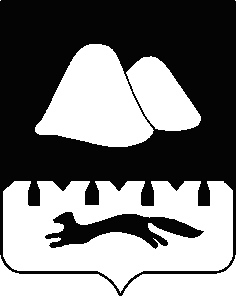 ПРАВИТЕЛЬСТВОКУРГАНСКОЙ ОБЛАСТИДЕПАРТАМЕНТ ОБРАЗОВАНИЯ И НАУКИКУРГАНСКОЙ ОБЛАСТИул. Ленина, 35, г. Курган, 640000телефон (8-3522) 46-14-41, факс 46-05-73сайт: https://don45.kurganobl.ruэл. почта: don@kurganobl.ruРуководителям муниципальных органовуправления образованием муниципальных районов и городских округов Курганской области Руководителям образовательныхорганизаций дополнительного образованияот _________________  №  __________________на № ____________________________________Руководителям муниципальных органовуправления образованием муниципальных районов и городских округов Курганской области Руководителям образовательныхорганизаций дополнительного образованияО проведении в 2024 году областного конкурсадополнительных общеобразовательных (общеразвивающих) программ «Стартуем вместе»О проведении в 2024 году областного конкурсадополнительных общеобразовательных (общеразвивающих) программ «Стартуем вместе»О проведении в 2024 году областного конкурсадополнительных общеобразовательных (общеразвивающих) программ «Стартуем вместе»Поле формыконкурсной заявкиРекомендации по заполнениюРекомендации по заполнениюИнформация об организации участникеИнформация об организации участникеИнформация об организации участникеМуниципальное образованиеПолное название организации участникаПолное наименование организации по Уставу или иному учредительному документуПолное наименование организации по Уставу или иному учредительному документуАдрес организацииУказывается юридический адрес организации (полностью)Указывается юридический адрес организации (полностью)Контактное лицо(руководитель организации)ФИО, должность ФИО, должность ТелефонУказывается телефон (в том числе номер сотового телефона)Указывается телефон (в том числе номер сотового телефона)Адрес электронной почтыУказывается адрес электронной почты организацииУказывается адрес электронной почты организацииНаличие рекомендации (письмо поддержки) учредителяПри наличии необходимо прикрепить копию письма в формате pdfПри наличии необходимо прикрепить копию письма в формате pdfИнформация о дополнительной общеобразовательной (общеразвивающей) программеИнформация о дополнительной общеобразовательной (общеразвивающей) программеИнформация о дополнительной общеобразовательной (общеразвивающей) программеНоминацияНоминацияНеобходимо указать одну из номинаций.Основные номинации:- краткосрочная дополнительная общеобразовательная (общеразвивающая) программа технической направленности;- краткосрочная дополнительная общеобразовательная (общеразвивающая) программа естественнонаучной направленности;- краткосрочная дополнительная общеобразовательная (общеразвивающая) программа туристско-краеведческой направленности.Специальная номинация:«Краткосрочная дополнительная общеобразовательная (общеразвивающая) программа, разработанная и реализуемая молодым педагогом дополнительного образования (в возрасте до 35 лет)»Название дополнительной общеобразовательной (общеразвивающей) программыНазвание дополнительной общеобразовательной (общеразвивающей) программыЦелевая аудиторияЦелевая аудиторияУказывается возраст обучающихся, для которых разработана краткосрочная дополнительная общеобразовательная (общеразвивающая) программаСрок реализации дополнительной общеобразовательной (общеразвивающей) программыСрок реализации дополнительной общеобразовательной (общеразвивающей) программыУказывается период, в течение которого будет реализована краткосрочная дополнительная общеобразовательная (общеразвивающая) программаАвтор-составительАвтор-составительФИО полностью, должностьНовизна дополнительной общеобразовательной (общеразвивающей) программыНовизна дополнительной общеобразовательной (общеразвивающей) программыКраткое описание инновационного характера краткосрочной дополнительной общеобразовательной (общеразвивающей) программы. Описание ее значимости (ценности) для решения актуальных задач развития дополнительного образования (воспитания) в соответствии с целями конкурса (не более 1 стр.)Цели и задачи дополнительной общеобразовательной (общеразвивающей) программыЦели и задачи дополнительной общеобразовательной (общеразвивающей) программыОписание системы целей и задач, решение которых обеспечивает достижение результата (не более 1 стр.)Область предметных знанийОбласть предметных знанийОписание предметного (межпредметного, практического) содержания, на основе которого формируется навык (навыки), компетенции, отвечающие потребностям образования будущего.Компетенции, ориентированные на инновационный, опережающий характер развития системы дополнительного образования детей (компетенции, отвечающие потребностям образования будущего) должны быть основаны на предметных (межпредметных, практических) знаниях, определяющих способность выпускника действовать в условиях изменяющегося мира:1. компетентности, обеспечивающие способы и особенности мышления (креативность, критичность мышления, способность мыслить проективно, анализировать, прогнозировать, ставить цели, искать варианты решения);2. компетентности, обеспечивающие способы коммуникации (взаимосвязь и взаимодействие, навыки коллективной деятельности, управление эмоциями/эмоциональный интеллект, межкультурная коммуникация);3. компетентности, обеспечивающие информационную грамотность, сотрудничество в виртуальном пространстве (знание информационно-коммуникационных технологий, умение ориентироваться в мире информации, обмениваться информацией);4. компетентности, обеспечивающие способность к самообразованию и самообучению (умение видеть свои потребности, готовность к изменениям, способность самостоятельно планировать свою деятельность и оценивать ее эффективность);5. компетентности, обеспечивающие развитие социального интеллекта, гражданственности, культурной самобытности, профессионального самоопределения, социальной ответственностиОписание образовательного результатаОписание образовательного результатаОписание навыков (группы, комплекса навыков), формируемых в результате реализации краткосрочной дополнительной общеобразовательной (общеразвивающей) программы. Описание индикаторов и способов оценки образовательного результата, подтверждающих сформированность навыков. Желательно использовать однозначно трактуемые, измеряемые характеристикиДорожная карта по реализации краткосрочной дополнительной общеобразовательной (общеразвивающей) программыДорожная карта по реализации краткосрочной дополнительной общеобразовательной (общеразвивающей) программыОписание мероприятий как совокупности задач, способов (методов, технологий обучения, требований к среде, кадрам, взаимодействию участников образовательного процесса и др.), обеспечивающих образовательный результатТехнологичность и масштабируемостьТехнологичность и масштабируемостьПредложения по внедрению краткосрочной дополнительной общеобразовательной (общеразвивающей) программы в практику системы дополнительного образования Курганской областиРесурсное обеспечение краткосрочной дополнительной общеобразовательной (общеразвивающей) программыРесурсное обеспечение краткосрочной дополнительной общеобразовательной (общеразвивающей) программыПеречисление нормативно-правовых, кадровых, научно-методических, информационных, материально-технических ресурсов, необходимых для реализации краткосрочной дополнительной общеобразовательной (общеразвивающей) программыПрезентация краткосрочной дополнительной общеобразовательной (общеразвивающей) программыПрезентация краткосрочной дополнительной общеобразовательной (общеразвивающей) программыПрикрепляется файл в формате ppt / pdf№п/пКритерии оценки (для всех номинаций)Диапазон оценки1.Соответствие форме заявки и заявленной номинации«+»/«-»2.Соответствие целям конкурса:Соответствие целям конкурса:2.1.Описанная идея (замысел) краткосрочной дополнительной общеобразовательной (общеразвивающей) программы направлена на достижение результата, отвечающего потребностям образования будущего0-52.2.Актуальность решаемых задач краткосрочной дополнительной общеобразовательной (общеразвивающей) программы для региональной и федеральной системы дополнительного образования/ воспитания0-52.3.Соответствие заявленных целей системе задач, сформулированных авторами заявки (внутренняя согласованность замысла и способов реализации краткосрочной дополнительной общеобразовательной (общеразвивающей) программы)0-52.4.В краткосрочной дополнительной общеобразовательной (общеразвивающей) программе предусмотрено формирование группы навыков 0-53.Новизна и оригинальность идеи:Новизна и оригинальность идеи:3.1.Новизна замысла предложенной краткосрочной дополнительной общеобразовательной (общеразвивающей) программы, ее продуманность, технологическая обеспеченность0-53.2.Оригинальность идеи, креативность, смелость предложения0-53.3.Внятность и очевидность конкурентных преимуществ предлагаемой краткосрочной дополнительной общеобразовательной (общеразвивающей) программы0-54.Целесообразность используемых механизмов реализации краткосрочной дополнительной общеобразовательной (общеразвивающей) программы:Целесообразность используемых механизмов реализации краткосрочной дополнительной общеобразовательной (общеразвивающей) программы:4.1.Понятность, ясность, заявленных результатов0-54.2.Адекватность, согласованность заявленных результатов и форм их контроля0-54.3.Наличие инструментов, которые обеспечат измерение уровня их достижения участниками образовательного процесса0-55.Жизнеспособность краткосрочной дополнительной общеобразовательной (общеразвивающей) программы:Жизнеспособность краткосрочной дополнительной общеобразовательной (общеразвивающей) программы:5.1.Наличие у заявителя ресурса, позволяющего реализовать краткосрочную дополнительную общеобразовательную (общеразвивающую) программу в 2024 году, в т.ч. согласно обязательствам, принимаемым организацией по п.6.1 Положения о конкурсе0-55.2.Адекватность заявленных ресурсов планируемым результатам0-55.3.Завершенность идеи0-56.Потенциал масштабирования:Потенциал масштабирования:6.1.Готовность предложенной краткосрочной дополнительной общеобразовательной (общеразвивающей) программы к тиражированию0-56.2.Ценность краткосрочной дополнительной общеобразовательной (общеразвивающей) программы, востребованность результатов участниками образовательных отношений и другими интересантами0-57.Реализация в содержании дополнительных общеобразовательных (общеразвивающих) программ задач, направленных на воспитание чувства патриотизма, сохранение семейных традиционных ценностей, отражение механизмов использования программы для детей с ограниченными возможностями здоровья0-2ИТОГО:0-77Наименование критерия оценкиЗначение критерияКоличество баллов1. Актуальность и новизна краткосрочной дополнительной общеобразовательной (общеразвивающей) программыОценка степени важности идеи на данный момент и в данной ситуации для решения определенной проблемы, задачи или вопроса0 - 5 1. Актуальность и новизна краткосрочной дополнительной общеобразовательной (общеразвивающей) программыОригинальность идеи, креативность 0 - 52. Практическая значимость краткосрочной дополнительной общеобразовательной (общеразвивающей) программы для организацииОценка раскрытия практического применения краткосрочной дополнительной общеобразовательной (общеразвивающей) программы, описание того, как могут применяться полученные результаты в организации0 - 52. Практическая значимость краткосрочной дополнительной общеобразовательной (общеразвивающей) программы для организацииОхват участников на этапе реализации краткосрочной дополнительной общеобразовательной (общеразвивающей) программы0 - 52. Практическая значимость краткосрочной дополнительной общеобразовательной (общеразвивающей) программы для организацииВ краткосрочной дополнительной общеобразовательной (общеразвивающей) программе предусмотрено формирование группы навыков0 - 53. Реалистичность реализации краткосрочной дополнительной общеобразовательной (общеразвивающей) программыОценка временных, кадровых, материально-технических ресурсов для реализации краткосрочной дополнительной общеобразовательной (общеразвивающей) программы0 - 53. Реалистичность реализации краткосрочной дополнительной общеобразовательной (общеразвивающей) программыДостижимость и наглядность результатов0 - 54. Масштабируемость краткосрочной дополнительной общеобразовательной (общеразвивающей) программыОценка возможности интеграции краткосрочной дополнительной общеобразовательной (общеразвивающей) программы в образовательное пространство организации и (или) применения ее в других образовательных организациях0 - 55. Полнота проработки краткосрочной дополнительной общеобразовательной (общеразвивающей) программыСоответствие краткосрочной дополнительной общеобразовательной (общеразвивающей) программы требованиям Российского законодательства в сфере образования 0 - 56. Публичное представление краткосрочной дополнительной общеобразовательной (общеразвивающей) программыОригинальность идеи, креативность, смелость публичной защиты0-56. Публичное представление краткосрочной дополнительной общеобразовательной (общеразвивающей) программыПолнота и сущность ответов на вопросы экспертов0-5ИТОГО:ИТОГО:0-55Оформляется на бланке организацииВ конкурсную комиссию Департамента образования и науки Курганской областиот ______________________________(полное наименование организации)1)Наименование организации______________________________________2)Юридический адрес:______________________________________3)Фактический адрес:______________________________________4)Реквизиты:ИНН:  ___________________ КПП: _____________________________________ Расч/счет_______________Банк-получатель_______________________________________________________________Кор/счет_______________БИК:__________________________________Код дохода_____________Расшифровка кода______________________6)Свидетельство о гос.регистрации:_____________________________________(дата и номер)7)Телефон: ______________Факс:______________e-mail: ______________8)Руководитель организации:______________________________________ (полностью Ф.И.О.)9)Главный бухгалтер:______________________________________(полностью Ф.И.О.)10)Дополнительные сведения:1. Категории обслуживаемых лиц и охват дополнительным образованием детей в возрасте от 5 до 18 лет.2. Доля обучающихся, охваченных технической, естественнонаучной и туристско-краеведческой направленностям в 2023 году.3. Кадровое обеспечение по технической, естественнонаучной и туристско-краеведческой направленностям.4. Объем финансирования организации за 2023 год, в т.ч. на укрепление материально-технической базы, на проведение мероприятий, а также привлеченные внебюджетные средства.    